Минобрнауки РФФГБОУ ВОИРКУТСКИЙ ГОСУДАРСТВЕННЫЙ УНИВЕРСИТЕТИнститут социальных наукНаучно-исследовательский центр «Социо-интеграл»IV Международная научно-практическая конференция «Социальная реальность виртуального пространства»26 сентября 2022 годаПрограмма конференции Иркутск, 2022Место проведения: г. Иркутск, ул. Ленина, 3 (119 ауд)Время проведения:10.00 – 10.15 – открытие конференции10.15 – 12.45 – доклады: мнения, экспертные оценки13:00 – 17:00 – подведение итогов конференцииЦель конференции – обсуждение проблематики социальной реальности виртуального пространства с позиции различных наук, подходов и концепций.19 сентября 2021 – регистрация участников конференции. Культурная программа.Модераторы конференции:Полюшкевич Оксана Александровна – кандидат философских наук, доцент. 26 сентября 2022 Пленарное заседание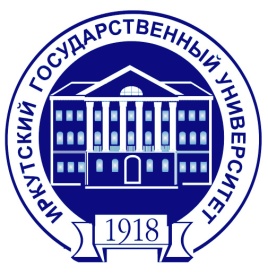 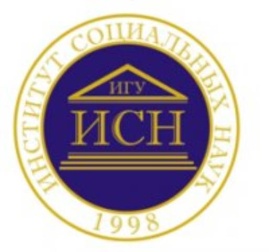 Время Форма / название Форма / название ФИО 10:00 - 10:15Приветственное словоПриветственное словоПолюшкевич Оксана Александровна – доцент, кандидат философских наук, доцент кафедры государственного и муниципального управления института социальных наук Иркутского государственного университета, Иркутск10:15-10:30Социальное моделирование: поствиртуальность городского пространстваСоциальное моделирование: поствиртуальность городского пространстваПолюшкевич Оксана Александровна – доцент, кандидат философских наук, доцент кафедры государственного и муниципального управления института социальных наук Иркутского государственного университета, Иркутск10:30-10:45Информационные технологии и тенденции их влияния на психологическое здоровье и отношение человека к природе Информационные технологии и тенденции их влияния на психологическое здоровье и отношение человека к природе Карнышев Александр Дмитриевич – профессор, доктор психологических наук, профессор кафедры социальной работы, Института социальных наук Иркутского государственного университета, Иркутск 10:45-11:00Анализ интернет-площадок, как новых пространств взаимодействия общества и властиАнализ интернет-площадок, как новых пространств взаимодействия общества и властиПопов Максим Юрьевич – старший преподаватель, преподаватель кафедры социальной философии и социологии Института социальных наук, Иркутского государственного университета, Иркутск 11:00-11:15Как виртуальный национализм создает подлинные нацииКак виртуальный национализм создает подлинные нацииАгеев Алексей Викторович – заместитель начальника факультета заочного обучения Восточно-Сибирского института МВД России, Иркутск Бобков Александр Иванович – доцент, кандидат философских наук, профессор кафедры философии и социально-гуманитарных дисциплин Восточно-Сибирского института МВД России, Иркутск11:15-11:30Виртуальная социализация молодежи: социально-философский анализВиртуальная социализация молодежи: социально-философский анализИванов Роман Викторович – доцент, кандидат исторических наук, доцент кафедры Государственного и муниципального управления Института социальных наук, Иркутского государственного университета, Иркутск11:30-11:45Виртуальное управление и регулирование в экономике и социальной сфере российского лесопромышленного комплексаВиртуальное управление и регулирование в экономике и социальной сфере российского лесопромышленного комплексаУдалых Станислав Кузьмич – доцент, кандидат экономических наук, доцент кафедры экономики и цифровых бизнес-технологий Иркутского национального исследовательского технического университета, Иркутск11:45-12:00Влияние деятельности благотворительных организаций в виртуальном пространстве на становление представлений о социальном благополучии жителей Иркутской областиВлияние деятельности благотворительных организаций в виртуальном пространстве на становление представлений о социальном благополучии жителей Иркутской областиЛавыгина Маргарита Александровна – студент 2 курса направления «Социальная работа», Института социальных наук Иркутского государственного университета, Иркутск Гуринович Людмила Анатольевна – магистр социологии, старший преподаватель кафедры социальной работы Института социальных наук Иркутского государственного университета, Иркутск 12:00-12:15Маркова Е. А. Виртуальное пространство как сфера реализации креативного потенциала сотрудников социальной организацииМаркова Е. А. Виртуальное пространство как сфера реализации креативного потенциала сотрудников социальной организацииМаркова Елизавета Александровна – студент 4 курса направления «менеджмент», Института социальных наук Иркутского государственного университета, Иркутск 12:15-12:30Поджидаева А.Ю. Гражданско-цифровое просвещение как одно из ведущих направлений реализации социальных и гражданских инициатив НКО в развитии гражданского общества Поджидаева А.Ю. Гражданско-цифровое просвещение как одно из ведущих направлений реализации социальных и гражданских инициатив НКО в развитии гражданского общества Поджидаева Анастасия Юрьевна – студент 4 курса направления «Социология», Института социальных наук Иркутского государственного университета, Иркутск 12:30-12:45Использование цифровых инструментов в сфере образования и в рамках организации Форсайт-сессийИспользование цифровых инструментов в сфере образования и в рамках организации Форсайт-сессийБухарова Екатерина Анатольевна – преподаватель кафедры социальной работы Института социальных наук, Иркутского государственного университета, Иркутск Гладкова Татьяна Владимировна – старший преподаватель кафедры социальной работы Института социальных наук Иркутского государственного университета, Иркутск 12:45-13:00Социальное образование как фактор эффективности управления профориентацией студентов на пути их подготовки к сфере социального служенияСоциальное образование как фактор эффективности управления профориентацией студентов на пути их подготовки к сфере социального служенияГладкова Татьяна Владимировна – старший преподаватель кафедры социальной работы Института социальных наук Иркутского государственного университета, Иркутск Гуринович Людмила Анатольевна – магистр социологии, старший преподаватель кафедры социальной работы Института социальных наук Иркутского государственного университета, Иркутск Копылова Анна Владимировна – студентка 2 курса Института социальных наук Иркутского государственного университета, ИркутскАнуфриев Антон Сергеевич – студент 2 курса Института социальных наук Иркутского государственного университета, ИркутскРепин Евгений Александрович – студент 1 курса Института социальных наук Иркутского государственного университета, Иркутск Работа секционных площадок13:00 -17:00Работа секционных площадок13:00 -17:00Работа секционных площадок13:00 -17:00Работа секционных площадок13:00 -17:00Секция. Теоретическое осмысление виртуальной реальности (118 ауд.)Секция. Теоретическое осмысление виртуальной реальности (118 ауд.)Секция. Теоретическое осмысление виртуальной реальности (118 ауд.)Секция. Теоретическое осмысление виртуальной реальности (118 ауд.)Влияние виртуальной реальности на бытие и сознание человека Влияние виртуальной реальности на бытие и сознание человека Абдулаева Элита Султановна – доцент, кандидат философских наук, доцент кафедры теории и технологии социальной работы Чеченского государственного университета имени А.А. Кадырова, Грозный Абдулаева Элита Султановна – доцент, кандидат философских наук, доцент кафедры теории и технологии социальной работы Чеченского государственного университета имени А.А. Кадырова, Грозный Новые времена – новые средства: виртуальное пространство в процессе профессионального самоопределенияНовые времена – новые средства: виртуальное пространство в процессе профессионального самоопределенияАнсов Иван Вячеславович – аспирант кафедры философии, социологии и религиоведения Красноярского Государственного Педагогического Университета им. В. П. Астафьева, Красноярск Штумпф Светлана Петровна – доцент, доктор философских наук, Институт социально-гуманитарных технологий Красноярского Государственного Педагогического Университета им. В. П. Астафьева, Красноярск Ансов Иван Вячеславович – аспирант кафедры философии, социологии и религиоведения Красноярского Государственного Педагогического Университета им. В. П. Астафьева, Красноярск Штумпф Светлана Петровна – доцент, доктор философских наук, Институт социально-гуманитарных технологий Красноярского Государственного Педагогического Университета им. В. П. Астафьева, Красноярск Модели критики власти в контексте типов политической культурыМодели критики власти в контексте типов политической культурыБобков Алексей Александрович - магистрант 3 курса магистратуры направления «Государственно-муниципальное управление» Института социальных наук Иркутского государственного университета, Иркутск Бобков Алексей Александрович - магистрант 3 курса магистратуры направления «Государственно-муниципальное управление» Института социальных наук Иркутского государственного университета, Иркутск Техническая виртуальность как продолжение субъективнойТехническая виртуальность как продолжение субъективнойБовыкин Кирилл Александрович – магистрант 1 курса направления «Политология», ФСПН ФГБОУ ВО ЯрГУ им. П.Г. Демидова, Ярославль Бовыкин Кирилл Александрович – магистрант 1 курса направления «Политология», ФСПН ФГБОУ ВО ЯрГУ им. П.Г. Демидова, Ярославль Виртуальная реальность: возможности и вызовы для человекаВиртуальная реальность: возможности и вызовы для человекаКосиченко Анатолий Григорьевич – профессор, доктор философских наук, главный научный сотрудник Института философии, политологии и религиоведения Министерства науки и высшего образования Республики Казахстан, Республика Казахстан, Алматы Косиченко Анатолий Григорьевич – профессор, доктор философских наук, главный научный сотрудник Института философии, политологии и религиоведения Министерства науки и высшего образования Республики Казахстан, Республика Казахстан, Алматы Социальная реальность в условиях столкновения с парадигмой виртуализацииСоциальная реальность в условиях столкновения с парадигмой виртуализацииШмонин Георгий Юрьевич – курсант 4 курса специальности 40.05.01 «Правовое обеспечение национальной безопасности», Восточно-Сибирский институт МВД России, Иркутск Шмонин Георгий Юрьевич – курсант 4 курса специальности 40.05.01 «Правовое обеспечение национальной безопасности», Восточно-Сибирский институт МВД России, Иркутск Секция. Общественные трансформации под воздействием виртуализации (119 ауд.)Секция. Общественные трансформации под воздействием виртуализации (119 ауд.)Секция. Общественные трансформации под воздействием виртуализации (119 ауд.)Секция. Общественные трансформации под воздействием виртуализации (119 ауд.)Виртуальная религиозность современности Виртуальная религиозность современности Баев Павел Анатольевич – доцент, кандидат социологических наук, докторант кафедры государственного и муниципального управления Института социальных наук Иркутского государственного университета, Краснодар Баев Павел Анатольевич – доцент, кандидат социологических наук, докторант кафедры государственного и муниципального управления Института социальных наук Иркутского государственного университета, Краснодар Образ психолога и психологических услуг в виртуальном пространстве: представления молодежиОбраз психолога и психологических услуг в виртуальном пространстве: представления молодежиБелинская Елена Павловна – Профессор, Доктор психологических наук, Профессор кафедры социальной психологии, факультет психологии, Московский государственный университет имени М.В. Ломоносова, Москва Белинская Елена Павловна – Профессор, Доктор психологических наук, Профессор кафедры социальной психологии, факультет психологии, Московский государственный университет имени М.В. Ломоносова, Москва Феномен «цифровых прав» и «цифровой свободы» личности: нравственно-правовые аспектыФеномен «цифровых прав» и «цифровой свободы» личности: нравственно-правовые аспектыЕрмоченко Константин Павлович – магистрант 1 курса, направления «История», факультета истории и права Смоленского государственного университета, Смоленск Ермоченко Константин Павлович – магистрант 1 курса, направления «История», факультета истории и права Смоленского государственного университета, Смоленск Виртуальный имидж Иркутской областиВиртуальный имидж Иркутской областиЗаварзина Юлия Владимировна – и.о. декана Заочного факультета Института социальных наук, доцент, кандидат экономических наук, доцент кафедры государственного и муниципального управления, Института социальных наук Иркутского государственного университета, Иркутск Заварзина Юлия Владимировна – и.о. декана Заочного факультета Института социальных наук, доцент, кандидат экономических наук, доцент кафедры государственного и муниципального управления, Института социальных наук Иркутского государственного университета, Иркутск Социологические исследования в виртуальном пространстве как способ конструирования социальной реальности Социологические исследования в виртуальном пространстве как способ конструирования социальной реальности Надточаева Надежда Владимировна – младший научный сотрудник отдела социальных исследований Белорусского института стратегических исследований, Белорусия, Минск Надточаева Надежда Владимировна – младший научный сотрудник отдела социальных исследований Белорусского института стратегических исследований, Белорусия, Минск Трансформация деловых взаимодействий в современной интернет-средеТрансформация деловых взаимодействий в современной интернет-средеПопов Александр Владимирович – генеральный директор ООО «ГТК», магистр социологии, Иркутск Попова Владлена Владимировна – доцент, кандидат философских наук, доцент кафедры социальной работы ИСН ИГУ, Института социальных наук Иркутского государственного университета, Иркутск Попов Александр Владимирович – генеральный директор ООО «ГТК», магистр социологии, Иркутск Попова Владлена Владимировна – доцент, кандидат философских наук, доцент кафедры социальной работы ИСН ИГУ, Института социальных наук Иркутского государственного университета, Иркутск Рост цифровизации в странах Африки: проблемы и перспективыРост цифровизации в странах Африки: проблемы и перспективыПряжникова Ольга Николаевна – научный сотрудник отдела экономики Института научной информации по общественным наукам РАН (ИНИОН РАН), Москва Пряжникова Ольга Николаевна – научный сотрудник отдела экономики Института научной информации по общественным наукам РАН (ИНИОН РАН), Москва Некоторые подходы к оценке цифровизации социальной сферыНекоторые подходы к оценке цифровизации социальной сферыСафонов Сергей Андреевич – магистрант 2-го курса Института экономики, государственного управления и финансов Сибирского Федерального Университета, Красноярск Сафонов Сергей Андреевич – магистрант 2-го курса Института экономики, государственного управления и финансов Сибирского Федерального Университета, Красноярск Медийный образ антикризисного управленияМедийный образ антикризисного управленияСиливеев Илья Михайлович – преподаватель кафедры общегосударственных и общеспециальных правовых дисциплин Восточносибирского филиала Российского государственного университета правосудия, Иркутск Силивеев Илья Михайлович – преподаватель кафедры общегосударственных и общеспециальных правовых дисциплин Восточносибирского филиала Российского государственного университета правосудия, Иркутск Мы в BANI: где выход? (Гуманитарные практики, культурное проектирование как средства против хаоса)Мы в BANI: где выход? (Гуманитарные практики, культурное проектирование как средства против хаоса)Фальковская Татьяна Юрьевна – доцент, кандидат философских наук, доцент кафедры культурологии и управления социальными процессами Института социальных наук, Иркутского государственного университета, руководитель НПЦ «Креативный город» Фальковская Татьяна Юрьевна – доцент, кандидат философских наук, доцент кафедры культурологии и управления социальными процессами Института социальных наук, Иркутского государственного университета, руководитель НПЦ «Креативный город» Виртуальные экспертные коммуникации по вопросам миграцииВиртуальные экспертные коммуникации по вопросам миграцииЗавьялов Андрей Владимирович – кандидат социологических наук, свободный исследователь, Канада, Торонто Завьялов Андрей Владимирович – кандидат социологических наук, свободный исследователь, Канада, Торонто Искусственный интеллект в госуслугах: отношение граждан к цифровизации сферы услуг государственного сектораИскусственный интеллект в госуслугах: отношение граждан к цифровизации сферы услуг государственного сектораКатрашова Юлия Валентиновна – студент 4 курса направления «государственное и муниципальное управление», Института промышленного менеджмента, экономики и торговли Санкт-Петербургского политехнического университета имени Петра Великого, Санкт-Петербург Катрашова Юлия Валентиновна – студент 4 курса направления «государственное и муниципальное управление», Института промышленного менеджмента, экономики и торговли Санкт-Петербургского политехнического университета имени Петра Великого, Санкт-Петербург Трескин П. А. Виртуализация работы некоммерческих организаций: стратегические возможности и общественная оценкаТрескин П. А. Виртуализация работы некоммерческих организаций: стратегические возможности и общественная оценкаТрескин Петр Андреевич – старший преподаватель Нижегородского государственного университета Им. Н.И. Лобачевского, директор МАУ «ИЦ «Дзержинские ведомости» (СМИ – "Дзержинские ведомости" – общественно-политическая городская газета), Нижний Новгород Трескин Петр Андреевич – старший преподаватель Нижегородского государственного университета Им. Н.И. Лобачевского, директор МАУ «ИЦ «Дзержинские ведомости» (СМИ – "Дзержинские ведомости" – общественно-политическая городская газета), Нижний Новгород Секция. Социальное самочувствие в эпоху виртуальности (115 ауд.)Секция. Социальное самочувствие в эпоху виртуальности (115 ауд.)Секция. Социальное самочувствие в эпоху виртуальности (115 ауд.)Секция. Социальное самочувствие в эпоху виртуальности (115 ауд.)Новые жизненные смыслы россиян под влиянием виртуальностиНовые жизненные смыслы россиян под влиянием виртуальностиБатьянова Людмила Николаевна – доцент, кандидат философских наук, доцент кафедры Государственного и муниципального управления Института социальных наук, Иркутского государственного университета, Иркутск Батьянова Людмила Николаевна – доцент, кандидат философских наук, доцент кафедры Государственного и муниципального управления Института социальных наук, Иркутского государственного университета, Иркутск Псевдоидентификация в виртуальной коммуникацииПсевдоидентификация в виртуальной коммуникацииБыльева Дарья Сергеевна – кандидат политических наук, доцент кафедры общественных наук, Санкт-Петербургский Политехнический университет Петра Великого, Санкт-Петербург Быльева Дарья Сергеевна – кандидат политических наук, доцент кафедры общественных наук, Санкт-Петербургский Политехнический университет Петра Великого, Санкт-Петербург Значение виртуального пространства в формировании социальной нормы в сознании молодёжиЗначение виртуального пространства в формировании социальной нормы в сознании молодёжиГрошева Любовь Игоревна – кандидат социологических наук, доцент кафедры военно-политической работы в войсках (силах) Тюменского высшего военно-инженерного командного училища имени маршала инженерных войск А.И. Прошлякова, Тюмень Грошева Любовь Игоревна – кандидат социологических наук, доцент кафедры военно-политической работы в войсках (силах) Тюменского высшего военно-инженерного командного училища имени маршала инженерных войск А.И. Прошлякова, Тюмень Виртуальное пространство как фактор развития социального самоопределенияВиртуальное пространство как фактор развития социального самоопределенияЗацепин Алексей Леонидович – магистрант 2 курса направления «Государственное и муниципальное управление» Института социальных наук Иркутского государственного университета, Иркутск Зацепин Алексей Леонидович – магистрант 2 курса направления «Государственное и муниципальное управление» Института социальных наук Иркутского государственного университета, Иркутск Виртуальность, патриотизм и конспирологические теорииВиртуальность, патриотизм и конспирологические теорииИванович Роман Викторович – доцент, доктор культурологии, Белорусский государственный университет культуры и искусств, Беларусь, Минск Иванович Роман Викторович – доцент, доктор культурологии, Белорусский государственный университет культуры и искусств, Беларусь, Минск Современные угрозы психологической безопасности личности в глобальной сети ИнтернетСовременные угрозы психологической безопасности личности в глобальной сети ИнтернетКузьмина Галина Анатольевна – аспирант кафедры социологии и психологии Байкальского государственного университета, преподаватель кафедры философии и социально-гуманитарных дисциплин Восточно-Сибирского института МВД России, старший лейтенант полиции, ИркутскКузьмина Галина Анатольевна – аспирант кафедры социологии и психологии Байкальского государственного университета, преподаватель кафедры философии и социально-гуманитарных дисциплин Восточно-Сибирского института МВД России, старший лейтенант полиции, ИркутскХарактеристики морально-нравственных суждений подростков-геймеров как диагностический показатель их личностного развитияХарактеристики морально-нравственных суждений подростков-геймеров как диагностический показатель их личностного развитияХозиев Вадим Борисович, доктор психологических наук, профессор, заведующий кафедрой клинической психологии государственного университета «Дубна»Ляскович Анна Владимировна, аспирантка 3-его курса, кафедра клинической психологии государственного университета «Дубна»Хозиев Вадим Борисович, доктор психологических наук, профессор, заведующий кафедрой клинической психологии государственного университета «Дубна»Ляскович Анна Владимировна, аспирантка 3-его курса, кафедра клинической психологии государственного университета «Дубна»Особенности виртуализации социальных коммуникаций жителей сел и городовОсобенности виртуализации социальных коммуникаций жителей сел и городовПопова Марина Владимировна – преподаватель кафедры государственного и муниципального управления Института социальных наук ФГБОУ ВО «Иркутский государственный университет», Иркутск Попова Марина Владимировна – преподаватель кафедры государственного и муниципального управления Института социальных наук ФГБОУ ВО «Иркутский государственный университет», Иркутск Экономические и социальные притязания в условиях виртуализации образа жизни молодежиЭкономические и социальные притязания в условиях виртуализации образа жизни молодежиСкуденков Владимир Алексеевич – магистр психологии, ИркутскСкуденков Владимир Алексеевич – магистр психологии, ИркутскПроблема идентичности в условиях цифровой трансформацииПроблема идентичности в условиях цифровой трансформацииСоловьева Людмила Николаевна – доцент, кандидат философских наук, преподаватель кафедры военно-политической работы в войсках (силах) Филиала Военной академии РВСН им. Петра Великого в г. Серпухове, Серпухов Соловьева Людмила Николаевна – доцент, кандидат философских наук, преподаватель кафедры военно-политической работы в войсках (силах) Филиала Военной академии РВСН им. Петра Великого в г. Серпухове, Серпухов Об организации работы по развитию самопонимания младшего подростка в виртуальном пространствеОб организации работы по развитию самопонимания младшего подростка в виртуальном пространствеТасимова Надежда Владимировна – соискатель направления «Общая педагогика, история педагогики и образования», Федерального государственного бюджетного образовательного учреждения высшего образования «Саратовский национальный исследовательский государственный университет имени Н.Г. Чернышевского», Саратов, Заместитель директора по учебно-воспитательной работе, педагог дополнительного образования, муниципального бюджетного учреждения дополнительного образования города Ульяновска "Центр детского технического творчества № 1", Ульяновск Тасимова Надежда Владимировна – соискатель направления «Общая педагогика, история педагогики и образования», Федерального государственного бюджетного образовательного учреждения высшего образования «Саратовский национальный исследовательский государственный университет имени Н.Г. Чернышевского», Саратов, Заместитель директора по учебно-воспитательной работе, педагог дополнительного образования, муниципального бюджетного учреждения дополнительного образования города Ульяновска "Центр детского технического творчества № 1", Ульяновск Трофимова Е.Л., Терехова Т.А., Галченкова Д.П. Психологические характеристики гейминга у взрослых людейТрофимова Е.Л., Терехова Т.А., Галченкова Д.П. Психологические характеристики гейминга у взрослых людейТрофимова Елена Леонидовна – доцент, кандидат психологических наук, доцент кафедры социальной, экстремальной и пенитенциарной психологии, факультета психологии, Иркутского государственного университета, Иркутск, Кафедры социологии и психологии Байкальского государственного университета, Иркутск Терехова Татьяна Александровна – профессор, доктор психологических наук, профессор кафедры социальной, экстремальной и пенитенциарной психологии, факультета психологии, Иркутского государственного университета, Иркутск Галченкова Дарья Петровна – студент 3 курса факультета психологии, Иркутского государственного университета, Иркутск Трофимова Елена Леонидовна – доцент, кандидат психологических наук, доцент кафедры социальной, экстремальной и пенитенциарной психологии, факультета психологии, Иркутского государственного университета, Иркутск, Кафедры социологии и психологии Байкальского государственного университета, Иркутск Терехова Татьяна Александровна – профессор, доктор психологических наук, профессор кафедры социальной, экстремальной и пенитенциарной психологии, факультета психологии, Иркутского государственного университета, Иркутск Галченкова Дарья Петровна – студент 3 курса факультета психологии, Иркутского государственного университета, Иркутск Секция. Культурные коды в эпоху виртуальности (114 ауд.)Секция. Культурные коды в эпоху виртуальности (114 ауд.)Секция. Культурные коды в эпоху виртуальности (114 ауд.)Секция. Культурные коды в эпоху виртуальности (114 ауд.)Кино как источник формирования иррационального сознания россиянКино как источник формирования иррационального сознания россиянАрдашев Роман Георгиевич – кандидат юридических наук, Сибирский юридический институт МВД России, Красноярск Ардашев Роман Георгиевич – кандидат юридических наук, Сибирский юридический институт МВД России, Красноярск Художественный текст как виртуальный аналог реальной действительности: специфика аналитической работы  Художественный текст как виртуальный аналог реальной действительности: специфика аналитической работы  Жиндеева Елена Александровна – профессор, доктор филологических наук, профессор кафедры литературы и методик обучения литературе ФГБОУ ВО «Мордовский государственный педагогический университет имени М. Е. Евсевьева», Саранск Жиндеева Елена Александровна – профессор, доктор филологических наук, профессор кафедры литературы и методик обучения литературе ФГБОУ ВО «Мордовский государственный педагогический университет имени М. Е. Евсевьева», Саранск Морфология визуального языка у персонажей японской мангиМорфология визуального языка у персонажей японской мангиКуличкова Юлия Сергеевна – студентка 1 курса направления «Медиакоммуникации», Школы искусств и гуманитарных наук Дальневосточного федерального университета, Владивосток Куличкова Юлия Сергеевна – студентка 1 курса направления «Медиакоммуникации», Школы искусств и гуманитарных наук Дальневосточного федерального университета, Владивосток Иконография виртуальных кладбищ в современных онлайн-пространствах Иконография виртуальных кладбищ в современных онлайн-пространствах Махаринская Елизавета Владимировна — магистр по направлению «культурология», выпускница Национального исследовательского университета «Высшая школа экономики», Москва Махаринская Елизавета Владимировна — магистр по направлению «культурология», выпускница Национального исследовательского университета «Высшая школа экономики», Москва Роль патриотического кинематографа в противодействии экстремизму и терроризмуРоль патриотического кинематографа в противодействии экстремизму и терроризмуПолюшкевич Александр Владимирович – преподаватель-организатор ГБПОУ «Ангарский промышленно-экономический техникум», Ангарск Полюшкевич Александр Владимирович – преподаватель-организатор ГБПОУ «Ангарский промышленно-экономический техникум», Ангарск Портал «Культура38» как единый информационный региональный веб-ресурс сферы культуры Иркутской областиПортал «Культура38» как единый информационный региональный веб-ресурс сферы культуры Иркутской областиРудакова Наталья Владимировна – заместитель директора ГБУ ДПО Учебно-методический центр культуры и искусства «Байкал», кандидат социологических наук, Иркутск Рудакова Наталья Владимировна – заместитель директора ГБУ ДПО Учебно-методический центр культуры и искусства «Байкал», кандидат социологических наук, Иркутск Секция. Экология в виртуальном мире (118 ауд.)Секция. Экология в виртуальном мире (118 ауд.)Секция. Экология в виртуальном мире (118 ауд.)Секция. Экология в виртуальном мире (118 ауд.)Цифровая экология как методологическая основа концепции устойчивого развития экономикиЦифровая экология как методологическая основа концепции устойчивого развития экономикиВасильев Николай Гаврилович – кандидат философских наук, доцент, доцент кафедры гуманитарных и информационных дисциплин Иркутского юридического института (филиала) ВГУЮ (РПА Минюста России), Иркутск Терещенко Анна Григорьевна – кандидат психологических наук, доцент, доцент кафедры гуманитарных и информационных дисциплин Иркутского юридического института (филиала) ВГУЮ (РПА Минюста России), Иркутск Васильев Николай Гаврилович – кандидат философских наук, доцент, доцент кафедры гуманитарных и информационных дисциплин Иркутского юридического института (филиала) ВГУЮ (РПА Минюста России), Иркутск Терещенко Анна Григорьевна – кандидат психологических наук, доцент, доцент кафедры гуманитарных и информационных дисциплин Иркутского юридического института (филиала) ВГУЮ (РПА Минюста России), Иркутск Влияние СМИ и Интернет на общественное мнение об обращении с безнадзорными животнымиВлияние СМИ и Интернет на общественное мнение об обращении с безнадзорными животнымиГаврусева Диана Владимировна – студент 4 курса направления «государственное и муниципальное управление», Института социальных наук, Иркутского государственного университета, Иркутск Гаврусева Диана Владимировна – студент 4 курса направления «государственное и муниципальное управление», Института социальных наук, Иркутского государственного университета, Иркутск Экологические проблемы в России: реальные условия и виртуальное отражениеЭкологические проблемы в России: реальные условия и виртуальное отражениеГордеева Мария Николаевна – магистр государственного и муниципального управления, специалист Управления по распоряжению муниципальным имуществом Администрации Шелеховского муниципального района, Шелехов, Гордеева Мария Николаевна – магистр государственного и муниципального управления, специалист Управления по распоряжению муниципальным имуществом Администрации Шелеховского муниципального района, Шелехов, Медиаэкология в современном мире Медиаэкология в современном мире Монок Оды Дурем Югра – профессор, доктор философских наук Монгольского государственного университета, Монголия, Улан-Батор Монок Оды Дурем Югра – профессор, доктор философских наук Монгольского государственного университета, Монголия, Улан-Батор Ментальная безопасность: экологическая оценка городских и сельских поселений в виртуальном пространстве Ментальная безопасность: экологическая оценка городских и сельских поселений в виртуальном пространстве Полуянова Марина Владимировна – доцент, доктор социологических наук, Белорусский государственный университет культуры и искусств, Беларусь, Минск Полуянова Марина Владимировна – доцент, доктор социологических наук, Белорусский государственный университет культуры и искусств, Беларусь, Минск Риски потребления медиапродукции в фоновом режимеРиски потребления медиапродукции в фоновом режимеПолянина Алла Керимовна – кандидат социологических наук, доцент Национального исследовательского Нижегородского государственного университета имени Н. И. Лобачевского, доцент Самарского государственного университета путей сообщения, Нижний НовгородПолянина Алла Керимовна – кандидат социологических наук, доцент Национального исследовательского Нижегородского государственного университета имени Н. И. Лобачевского, доцент Самарского государственного университета путей сообщения, Нижний НовгородВиртуальное отражение государственной экологической политикиВиртуальное отражение государственной экологической политикиШевчук Виктория Алексеевна – студент 4 курса направления «государственное и муниципальное управление», Института социальных наук, Иркутского государственного университета, Иркутск Шевчук Виктория Алексеевна – студент 4 курса направления «государственное и муниципальное управление», Института социальных наук, Иркутского государственного университета, Иркутск Секция. Образовательные технологии в условиях цифровизации (223 ауд.)Секция. Образовательные технологии в условиях цифровизации (223 ауд.)Секция. Образовательные технологии в условиях цифровизации (223 ауд.)Секция. Образовательные технологии в условиях цифровизации (223 ауд.)Виртуализация процесса вовлечения в олимпиадное движение на примере Иркутской областиВиртуализация процесса вовлечения в олимпиадное движение на примере Иркутской областиГуринович Наталья Сергеевна – старший преподаватель кафедры теоретической и прикладной органической химии и полимеризационных процессов химического факультета Иркутского государственного университета, Иркутск Гуринович Наталья Сергеевна – старший преподаватель кафедры теоретической и прикладной органической химии и полимеризационных процессов химического факультета Иркутского государственного университета, Иркутск Комбинация неформального и информального видов – рецепт успешности онлайн-обученияКомбинация неформального и информального видов – рецепт успешности онлайн-обучениядеренко Николай Васильевич – доцент, кандидат физико-математических наук, доцент кафедры стратегического и финансового менеджмента Байкальской международной бизнес-школы (института) Иркутского государственного университета, ИркутскМаксимова Влада Михайловна – заместитель декана Сибирско-американского факультета менеджмента Байкальской международной бизнес-школы (института) Иркутского государственного университета по учебно-методической работе, Иркутск деренко Николай Васильевич – доцент, кандидат физико-математических наук, доцент кафедры стратегического и финансового менеджмента Байкальской международной бизнес-школы (института) Иркутского государственного университета, ИркутскМаксимова Влада Михайловна – заместитель декана Сибирско-американского факультета менеджмента Байкальской международной бизнес-школы (института) Иркутского государственного университета по учебно-методической работе, Иркутск Инновационная цифровая платформа «S24» как пример современного сетевого взаимодействия субъектов социального института образованияИнновационная цифровая платформа «S24» как пример современного сетевого взаимодействия субъектов социального института образованияЕрмоченко Константин Павлович – магистрант 1 курса, направления «История», факультета истории и права Смоленского государственного университета, Смоленск Ермоченко Константин Павлович – магистрант 1 курса, направления «История», факультета истории и права Смоленского государственного университета, Смоленск Виртуальные образовательные технологии в оценках преподавателей Виртуальные образовательные технологии в оценках преподавателей Журавлева Ирина Александровна – и.о. директора Института социальных наук, заведующая кафедрой государственного и муниципального управления Института социальных наук Иркутского государственного университета, доцент, кандидат философских наук, ИркутскЖуравлева Ирина Александровна – и.о. директора Института социальных наук, заведующая кафедрой государственного и муниципального управления Института социальных наук Иркутского государственного университета, доцент, кандидат философских наук, ИркутскЦифровые платформы в современном высшем образовании и наукеЦифровые платформы в современном высшем образовании и наукеКузнецов Михаил Иванович – доцент, кандидат педагогических наук, доцент кафедры юридической психологии и педагогики, Академия ФСИН России, Рязань Кузнецов Михаил Иванович – доцент, кандидат педагогических наук, доцент кафедры юридической психологии и педагогики, Академия ФСИН России, Рязань Виртуальные перспективы образовательного потенциала россиянВиртуальные перспективы образовательного потенциала россиянМалых Светлана Владимировна – доцент, кандидат исторических наук, кафедра русского языка и общего языкознания ИФИЯМ, Россия, Иркутск Малых Светлана Владимировна – доцент, кандидат исторических наук, кафедра русского языка и общего языкознания ИФИЯМ, Россия, Иркутск Роль социальных образовательных сообществ в цифровой средеРоль социальных образовательных сообществ в цифровой средеОгородников Владимир Иванович – профессор, доктор юридических наук, профессор кафедры управления и организации деятельности УИС Академии ФСИН России, Рязань Трихина Наталья Николаевна – специалист по методической работе психологического факультета Академии ФСИН России, Рязань Огородников Владимир Иванович – профессор, доктор юридических наук, профессор кафедры управления и организации деятельности УИС Академии ФСИН России, Рязань Трихина Наталья Николаевна – специалист по методической работе психологического факультета Академии ФСИН России, Рязань Корпоративное обучение в условиях виртуализацииКорпоративное обучение в условиях виртуализацииПружинин Александр Николаевич – аспирант направления «социальная философия», ассистент преподавателя на кафедре Государственное и муниципальное управления Института социальных наук Иркутского государственного университета, ИркутскПружинин Александр Николаевич – аспирант направления «социальная философия», ассистент преподавателя на кафедре Государственное и муниципальное управления Института социальных наук Иркутского государственного университета, ИркутскМедиаобразовательный опыт Оренбургского регионаМедиаобразовательный опыт Оренбургского регионаПугачев Максим Алексеевич – старший преподаватель кафедры журналистики Оренбургского государственного университета, шеф-редактор службы информационных и тематических программ ТВ и РВ ГТРК «Оренбург», Оренбург Пугачев Максим Алексеевич – старший преподаватель кафедры журналистики Оренбургского государственного университета, шеф-редактор службы информационных и тематических программ ТВ и РВ ГТРК «Оренбург», Оренбург Семейное образование как вариативная форма обучения детей в аспекте влияния виртуального пространства на социальное научение молодежи Семейное образование как вариативная форма обучения детей в аспекте влияния виртуального пространства на социальное научение молодежи Репникова Виктория Игоревна – студентка 2 курса направления «социальная работа», Института социальных наук Иркутского государственного университета, Иркутск Голуб Виктория Алексеевна – студент 2 курса направления «социальная работа», Института социальных наук Иркутского государственного университета, Иркутск Гуринович Людмила Анатольевна – магистр социологии, старший преподаватель кафедры социальной работы Института социальных наук Иркутского государственного университета, ИркутскРепникова Виктория Игоревна – студентка 2 курса направления «социальная работа», Института социальных наук Иркутского государственного университета, Иркутск Голуб Виктория Алексеевна – студент 2 курса направления «социальная работа», Института социальных наук Иркутского государственного университета, Иркутск Гуринович Людмила Анатольевна – магистр социологии, старший преподаватель кафедры социальной работы Института социальных наук Иркутского государственного университета, ИркутскЧунихина Т. Н., Ходякова М. С. Новые подходы к содержанию и формам наставничества в образовательных учреждениях в условиях цифровизации образованияЧунихина Т. Н., Ходякова М. С. Новые подходы к содержанию и формам наставничества в образовательных учреждениях в условиях цифровизации образованияЧунихина Татьяна Николаевна – доцент, кандидат политических наук, доцент кафедры социологии, правоведения и работы с персоналом Института фундаментальных наук, Кубанского государственного технологического университета, Краснодар Ходякова Мария Сергеевна – студент 2 курса направления «Социология» Института фундаментальных наук Кубанского государственного технологического университета, КраснодарЧунихина Татьяна Николаевна – доцент, кандидат политических наук, доцент кафедры социологии, правоведения и работы с персоналом Института фундаментальных наук, Кубанского государственного технологического университета, Краснодар Ходякова Мария Сергеевна – студент 2 курса направления «Социология» Института фундаментальных наук Кубанского государственного технологического университета, КраснодарШишкина А. Д., Чунихина Т. Н. Корпоративные ценности участников образовательных правоотношений в виртуальном пространствеШишкина А. Д., Чунихина Т. Н. Корпоративные ценности участников образовательных правоотношений в виртуальном пространствеШишкина Арина Денисовна – студент 2 курса направления «Социология», Института фундаментальных наук Кубанского государственного технологического университета, Краснодар Чунихина Татьяна Николаевна – доцент, кандидат политических наук, доцент кафедры социологии, правоведения и работы с персоналом Института фундаментальных наук, Кубанского государственного технологического университета, Краснодар Шишкина Арина Денисовна – студент 2 курса направления «Социология», Института фундаментальных наук Кубанского государственного технологического университета, Краснодар Чунихина Татьяна Николаевна – доцент, кандидат политических наук, доцент кафедры социологии, правоведения и работы с персоналом Института фундаментальных наук, Кубанского государственного технологического университета, Краснодар Секция. Вопросы виртуализации в экономическом развитии и управлении (111 ауд.)Секция. Вопросы виртуализации в экономическом развитии и управлении (111 ауд.)Секция. Вопросы виртуализации в экономическом развитии и управлении (111 ауд.)Секция. Вопросы виртуализации в экономическом развитии и управлении (111 ауд.)Проблемы правового регулирования и охраны современных инновационных технологий на примере больших данныхПроблемы правового регулирования и охраны современных инновационных технологий на примере больших данныхКарпенко Ольга Анатольевна – магистрант 2 курса направления «предпринимательское и коммерческое право», Института права Самарского государственного экономического университета, СамараКарпенко Ольга Анатольевна – магистрант 2 курса направления «предпринимательское и коммерческое право», Института права Самарского государственного экономического университета, СамараНакопление нематериального капитала: новая эра в развитии капитализмаНакопление нематериального капитала: новая эра в развитии капитализмаКотляров Иван Дмитриевич – доцент, кандидат экономических наук, доцент департамента финансов Национального исследовательского университета «Высшая школа экономики», Санкт-Петербург Котляров Иван Дмитриевич – доцент, кандидат экономических наук, доцент департамента финансов Национального исследовательского университета «Высшая школа экономики», Санкт-Петербург Межличностные сетевые контакты как способ совместного потребления продуктов питанияМежличностные сетевые контакты как способ совместного потребления продуктов питанияМитяшин Глеб Юрьевич – магистрант 1 курса, обучающийся по направлению «Организация и управление бизнес-процессами в сфере торговли» Высшей школы сервиса и торговли Института промышленного менеджмента экономики и торговли Санкт-Петербургского государственного политехнического университета, Санкт-Петербург Митяшин Глеб Юрьевич – магистрант 1 курса, обучающийся по направлению «Организация и управление бизнес-процессами в сфере торговли» Высшей школы сервиса и торговли Института промышленного менеджмента экономики и торговли Санкт-Петербургского государственного политехнического университета, Санкт-Петербург Значение цифровизации в реализации функций управлении персоналомЗначение цифровизации в реализации функций управлении персоналомМосквитина Наталья Владимировна – доцент, кандидат экономических наук, доцент кафедры государственного и муниципального управления Института социальных наук, Иркутский государственный университет, Иркутск Москвитина Наталья Владимировна – доцент, кандидат экономических наук, доцент кафедры государственного и муниципального управления Института социальных наук, Иркутский государственный университет, Иркутск Применение информационных систем в организации корпоративного обученияПрименение информационных систем в организации корпоративного обученияПружинин Александр Николаевич – аспирант направления «социальная философия», ассистент преподавателя на кафедре Государственное и муниципальное управления Института социальных наук Иркутского государственного университета, ИркутскПружинин Александр Николаевич – аспирант направления «социальная философия», ассистент преподавателя на кафедре Государственное и муниципальное управления Института социальных наук Иркутского государственного университета, ИркутскВиртуализация креативной экономикиВиртуализация креативной экономикиСимашенков Павел Дмитриевич – кандидат исторических наук, доцент кафедры ГМУ и правового обеспечения государственной службы Самарского университета государственного управления «МИР», Самара Ро́галева Анастасия Андреевна – студент 4 курса направления «Государственное и муниципальное управление» Самарского университета государственного управления «МИР», СамараСимашенков Павел Дмитриевич – кандидат исторических наук, доцент кафедры ГМУ и правового обеспечения государственной службы Самарского университета государственного управления «МИР», Самара Ро́галева Анастасия Андреевна – студент 4 курса направления «Государственное и муниципальное управление» Самарского университета государственного управления «МИР», СамараХойна М. Н., Доможилкина Ж.В. Управление проектами в условиях современного VUCA-мираХойна М. Н., Доможилкина Ж.В. Управление проектами в условиях современного VUCA-мираХойна Марина Николаевна – студент 1 курса магистратуры, направления подготовки «Управление персоналом», Института экономики и управления, ФГАОУ ВО «КФУ им. В.И. Вернадского», Симферополь Доможилкина Жанна Витальевна – доцент, кандидат экономических наук, доцент кафедры управления персоналом Института экономики и управления, ФГАОУ ВО «КФУ им. В.И. Вернадского», Симферополь Хойна Марина Николаевна – студент 1 курса магистратуры, направления подготовки «Управление персоналом», Института экономики и управления, ФГАОУ ВО «КФУ им. В.И. Вернадского», Симферополь Доможилкина Жанна Витальевна – доцент, кандидат экономических наук, доцент кафедры управления персоналом Института экономики и управления, ФГАОУ ВО «КФУ им. В.И. Вернадского», Симферополь Чебунин В. П. Экономическая безопасность в условиях информационного вакуума виртуального мира Чебунин В. П. Экономическая безопасность в условиях информационного вакуума виртуального мира Чебунин Виктор Петрович – доцент, кандидат экономических наук, доцент кафедры государственного и муниципального управления, Института социальных наук Иркутского государственного университета, ИркутскЧебунин Виктор Петрович – доцент, кандидат экономических наук, доцент кафедры государственного и муниципального управления, Института социальных наук Иркутского государственного университета, Иркутск17:00-17:30Подведение итогов конференции  Подведение итогов конференции  Подведение итогов конференции  